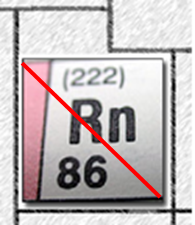 Radon Levels by Senate DistrictNatural Resources, Agriculture, and Environmental Quality Appropriations SubcommitteeThe Utah Radon CoalitionSenatorDistrictCounty/Home ZipRadon LevelspCi/L (picocuries per liter)Radon LevelspCi/L (picocuries per liter)Radon LevelspCi/L (picocuries per liter)SenatorDistrictCounty/Home ZipMaximumAverageNumber of TestsSen. David P. Hinkins, Chair27Carbon280.05.6140Emery7.82.728Grand43.32.493San Juan21.03.3333Utah358.95.55459Wasatch95.89.449484537NO TESTS CONDUCTEDNO TESTS CONDUCTEDNO TESTS CONDUCTEDSen. Jim Dabakis2Salt Lake152.64.3171528410370.23.5424Sen. Margaret Dayton15Utah358.95.554598405847.82.7230Sen. Ralph Okerlund24Beaver664.043.3374Garfield,3.84.917Juab61.06.373Kane30.83.847Millard10.02.958Piute23.54.78Sanpete32.06.0223Sevier101.311.0169Utah358.95.55459Wayne25.64.72984754101.32851Sen. John L. Valentine14Utah358.95.554598409722.15.0320Sen. Kevin T. Van Tassell26Daggett3.31.83Duchesne67.96.079Summit375.86.7500 Uintah32.54.3196Wasatch95.89.44948407832.54.0173